АДМИНИСТРАЦИЯ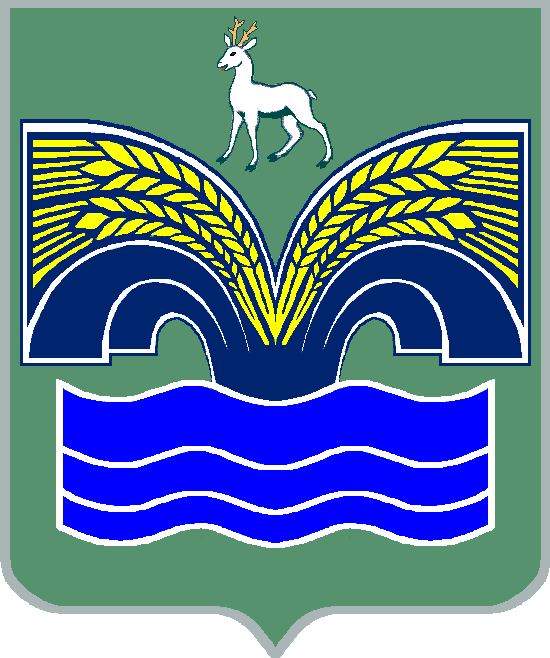 СЕЛЬСКОГО ПОСЕЛЕНИЯ КОММУНАРСКИЙ МУНИЦИПАЛЬНОГО РАЙОНА КРАСНОЯРСКИЙ САМАРСКОЙ ОБЛАСТИПОСТАНОВЛЕНИЕот 28 марта 2022 года № 16    Об утверждении Порядка предоставления в 2022 году субсидий гражданам, ведущим личное подсобное хозяйство на территории сельского поселения Коммунарский муниципального района Красноярский Самарской области, в целях возмещения затрат в связи с производством сельскохозяйственной продукции в части расходов на содержание коров        В соответствии с пунктом 28 части 1 статьи 14 Федерального закона от 06.10.2003 № 131-ФЗ «Об общих принципах организации местного самоуправления в Российской Федерации» и статьей 78 Бюджетного кодекса Российской Федерации, Администрация сельского поселения Коммунарский муниципального района Красноярский ПОСТАНОВЛЯЕТ:        1. Утвердить прилагаемый Порядок предоставления в 2022 году субсидий гражданам, ведущим личное подсобное хозяйство на территории сельского поселения Коммунарский муниципального района Красноярский Самарской области, в целях возмещения затрат в связи с производством сельскохозяйственной продукции в части расходов на содержание коров.       2.  Опубликовать настоящее постановление в районной газете «Красноярский вестник» и разместить на официальном сайте муниципального района Красноярский в сети Интернет.      3. Настоящее постановление вступает в действие со дня его официального опубликования. Глава сельского поселения	 Коммунарский муниципального района Красноярский Самарской области                                       			В. С. ВолгушевУТВЕРЖДЕН постановлением администрации сельского поселения Коммунарскийот 28.03.2022 № 16ПОРЯДОК    предоставления  в  2022 году субсидий гражданам, ведущим личное подсобное хозяйство на территории сельского поселения Коммунарский муниципального района Красноярский Самарской области, в целях возмещения затрат в связи с производством сельскохозяйственной продукции в части расходов на содержание коров1. Настоящий Порядок определяет механизм предоставления в 2022 году субсидий гражданам, ведущим личное подсобное хозяйство на территории сельского поселения Коммунарский муниципального района Красноярский Самарской области, в целях возмещения затрат в связи с производством сельскохозяйственной продукции в части расходов на содержание коров (далее – субсидия).2. Субсидии предоставляются Администрацией сельского поселения Коммунарский муниципального района Красноярский (далее-Администрация) на безвозмездной и безвозвратной основе гражданам, ведущим личное подсобное хозяйство на территории сельского поселения Коммунарский Самарской области в соответствии с Федеральным законом от 07.07.2003 № 112-ФЗ «О личном подсобном хозяйстве» (далее – Производители), в целях возмещения затрат в связи с производством сельскохозяйственной продукции в части расходов на содержание коров.3.Субсидии предоставляются за счет и в пределах субвенций, поступающих в местный бюджет из областного бюджета на финансовое обеспечение расходных обязательств сельского поселения Коммунарский муниципального района Красноярский Самарской области по вопросам местного значения, предоставляемых с учетом выполнения показателей социально-экономического развития поселения.4. Субсидии не предоставляются Производителям, личное подсобное хозяйство которых не учтено в похозяйственной книге.5. Субсидии предоставляются Производителям, соответствующим требованиям пунктов 2, 4 настоящего Порядка (далее – Получатели), в целях возмещения затрат в связи с производством сельскохозяйственной продукции в части расходов на содержание коров (за исключением затрат, ранее возмещённых в соответствии с действующим законодательством).6. Субсидии предоставляются Получателям при соблюдении ими условия отсутствия выявленных в ходе проверок, проводимых Администрацией, недостоверных сведений в документах, представленных Получателями в соответствии с пунктом 8 настоящего Порядка, а также фактов неправомерного получения субсидии. 7. Размер субсидии, предоставляемой Получателю, определяется как произведение количества коров, которые учтены в похозяйственной книге на дату подачи заявления и ставки расчёта в размере 1250 рублей (одна тысяча двести пятьдесят рублей) за голову.8. В целях получения субсидии Производителем представляются не позднее 1 октября текущего финансового года в Администрацию следующие документы:- заявление о предоставлении субсидии с указанием почтового адреса и контактного телефона Производителя;- справка-расчёт о причитающейся Производителю субсидии по форме согласно приложению к настоящему Порядку;- копия паспорта Производителя, заверенная главой поселения (главой администрации) или уполномоченными ими лицами;- копия документа с указанием номера счёта, открытого Производителем в российской кредитной организации;- выписка из похозяйственной книги о наличии поголовья коров, выданная на основании акта, составленного комиссией по субсидированию граждан, ведущих личное подсобное хозяйство на территории сельского поселения Коммунарский, на дату подачи заявления, заверенная главой поселения (главой администрации) или уполномоченными ими лицами;- согласие Получателя субсидии на осуществление Администрацией и органами государственного (муниципального) контроля проверок соблюдения Получателем субсидии условий, целей и порядка ее предоставления. 9. Администрация в целях предоставления субсидий осуществляет:регистрацию заявлений о предоставлении субсидий в порядке их поступления в специальном журнале, листы которого должны быть пронумерованы, прошнурованы, скреплены печатью Администрации;рассмотрение документов, предусмотренных пунктом 8 настоящего Порядка, и принятие решения о предоставлении Получателю субсидии или отказе в её предоставлении в течение 20 рабочих дней со дня регистрации заявления о предоставлении субсидии.Предоставление субсидии осуществляется путем перечисления суммы субсидии на счёт, открытый Получателем в российской кредитной организации.Основаниями для отказа в предоставлении Производителю субсидии являются:несоответствие Производителя требованиям пунктов 2, 4 настоящего Порядка;отсутствие, недостаточность или использование Администрацией в полном объёме субвенций, распределенных законом Самарской области об областном бюджете на очередной финансовый год и плановый период;представление документов, указанных в пункте 8 настоящего Порядка, с нарушением сроков, установленных пунктом 8 настоящего Порядка, не в полном объеме и (или) не соответствующих требованиям действующего законодательства.В случае принятия решения об отказе в предоставлении субсидии представленные Производителем документы подлежат возврату с мотивированным отказом (в письменной форме) в течение 15 рабочих дней  со дня регистрации заявления о предоставлении субсидии.Производитель после устранения причин, послуживших основанием для отказа в предоставлении субсидии, вправе вновь обратиться с заявлением о предоставлении субсидии в срок, установленный пунктом 8 настоящего Порядка.10. Администрация и органы государственного (муниципального) финансового контроля осуществляют обязательные проверки соблюдения условий, целей и порядка предоставления субсидий их Получателями.          В случаях выявления нарушения условий предоставления субсидии, установленных пунктом 6 настоящего Порядка, Администрация в течение 10 рабочих дней после выявления нарушения направляет Получателю-нарушителю письмо с предложением о возврате незаконно полученных средств местного бюджета с указанием нарушений, сумм и сроков возврата.           Возврат субсидии осуществляется Получателем на лицевой счет Администрации, открытый для кассового обслуживания в территориальном органе Федерального казначейства:           - в случае нецелевого использования средств - в размере нецелевого использования;            - в случае нарушений Получателем условий о предоставлении субсидии - в суммах, определенных настоящим Порядком;             - в случае выявления фактов использования в расчетах по распределению средств субсидии недостоверных данных (сведений) - в полном объеме.         11. В случаях выявления Администрацией остатков субсидии, не использованных в отчетном финансовом году, Администрация в текущем финансовом году направляет Получателю уведомление о необходимости возврата остатков средств субсидии.            Получатель в течение 15 рабочих дней с момента получения уведомления о необходимости возврата средств обеспечивает перечисление неиспользованных средств на лицевой счет Администрации.              12. Ответственность за достоверность и полноту представленных в Администрацию данных (сведений) несет Получатель в соответствии с действующим законодательством.13. При отказе Получателя от возврата средств, в случаях, установленных пунктами 10 и 11 настоящего Порядка, их взыскание осуществляется в судебном порядке.Справка-расчётдля предоставления в 2020 году субсидий гражданам, ведущим личное подсобное хозяйство на территории сельского поселения Коммунарский муниципального района Красноярский Самарской области, в целях возмещения затрат в связи с производством сельскохозяйственной продукции в части расходов  на содержание коров_______________________________________________________________________________________________________(И.О.Фамилия гражданина, ведущего личное подсобное хозяйство)ИНН ______________________________ л/счёт ______________________________________________________________наименование кредитной организации _____________________________________________________________________ БИК ________________________________________ кор/счёт __________________________________________________за 2019 год.Гражданин, ведущий личное подсобное хозяйство                                                        _________             _____________                                                                                                                                                подпись	             И.О.ФамилияГлава городского округа (администрации городского округа),глава городского поселения (сельского поселения) илиуполномоченное ими лицо                                                                                                 _________             _____________                                                                                                                                                подпись 	             И.О.Фамилия         Дата                                                                                                                                                        М.П.                              ПРИЛОЖЕНИЕ к Порядку предоставления в 2022 году субсидий гражданам, ведущим личное подсобное хозяйство на территории сельского поселения Коммунарский муниципального района Красноярский Самарской области, в целях возмещения затрат в связи с производством сельскохозяйственной продукции в части расходов на содержание коровНаименованиесельскохозяйственных животныхПоголовье согласнопохозяйственной книге, головСтавка субсидии, рублейСумма причитающейся субсидии, рублей(гр.2 х гр.3)1234КоровыВсегоХХ